ÇOCUKLARDA KÜFÜR ETMEDAVRANIŞI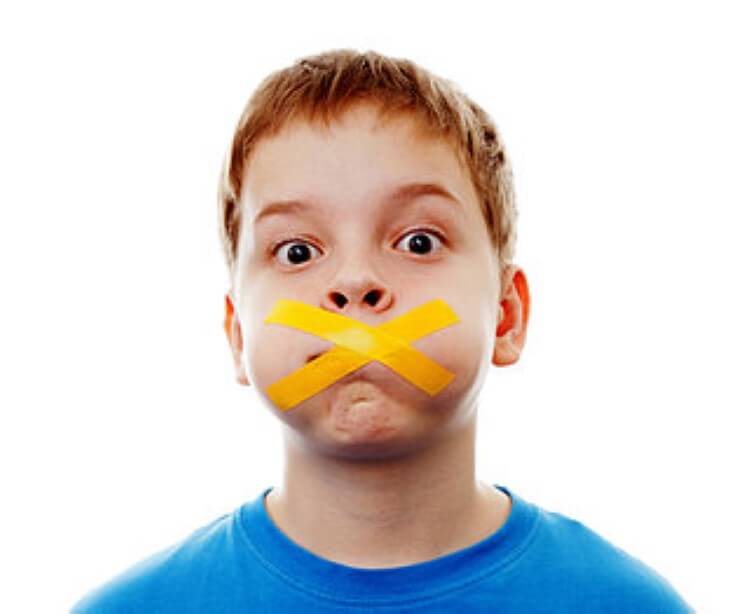 İnsanların genellikle kızgınlık, öfke veya engellenmelerle karşılaştıklarında kullandıkları kötü kelimelere küfür denir.Üç temel gruba ayrılır:Ya beddua etmek yada birine zarar verilmesi dileğini yansıtan konuşma biçimi.Cinsel içerikli küfürler, müstehcen konuşmalar.Kişiliğe yönelik küfürler. Manyak, salak...ÇOCUKLAR NEDEN KÜFÜR EDERLER?Çocuğun büyüklerini model almasıDikkat çekmek isteği, Büyüdüğünü ispatlama,Ağızdan kaçırıverme,Akranları tarafından onaylanma gereksinimi Teknolojik araçlarla fazla vakit geçirmeÇocukça bir zevk alma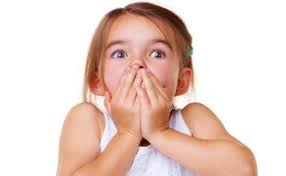 KÜFÜR KONUSUNDA AİLELERE ÖNERİLERÇocuğunuza iyi model olun. Eğer siz küfür ederseniz çocuğunuzda eder.Çocuğunuz küfrettiğinde kesinlikle şiddet ve tehdit kullanmayın.Çocuğunuzun küfür etmesine tanık olduğunuzda  aşırı tepki vermeyin. Bir süre duymazlıktan gelin. Çocuğunuza kızgınlığını daha olumlu nasıl ifade edebileceğini öğretin. Uygun olmayan sözcüklerin yerine kullanabileceği uygun, kabul edilebilir kelimeleri çocuğunuza öğretin.Olumlu cümleler kullandığında çocuğunuzu pekiştirin. Çocuğunuzun size karşı kızgınlığını ifade etmesine izin verin. Böylece gittikçe daha az küfür edecektir. Küfür içeren televizyon programlarından uzak tutun.Çocuğunuzu resim, müzik, şiir, spor gibi uğraşlara yönlendirin.Eğer çocuğunuzu küfür ettiği için döverseniz veya çok ciddi bir şekilde cezalandırırsanız, bir daha yakalanıp ceza almamak için bu kelimeleri gizlice kullanmayı öğrenecektir. 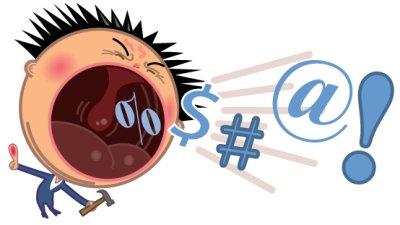 Alternatif Yöntemler; “Dilsizlik oyunu” oynayabilirsiniz. Yani, çocuğunuz kötü bir kelime kullandığında “senin söylediğin kelimenin anlamı nedir, ben bilmiyorum” şeklinde sorular sorabilirsiniz. “Yıpratılmış Kelimeler” : Çocuk bu kelimeyi kullandığında 5 dakika boyunca bu kelimeyi söylemesini isteyin. Büyük olasılıkla bir daha kullanmayacaktır. Söylemek istemediği zaman, ancak kötü sözcüğü kullanmaktan dolayı verilen cezayı uyguladıktan sonra, istediğini yapabileceğini söyleyin.“Tartışma” : Bu kelimeler bir kağıda yazılar aktarılır ve daha sonra tartışılır.NENE HATUN ANAOKULUREHBERLİK SERVİSİ-TUĞÇE ŞEN